 Tullamore PA & H Association Inc.94th Annual Tullamore ShowSaturday 12th August 2017HORSESSections A, B, C, D & ERing Mater: Mr Tom McMahonPh: 02 6892 7237 or 0434 649 011Show Secretary: Mrs Sherryn Perks Ph: 0411 782 933Post: Po Box 41, Tullamore NSW 2874Email: tullamoreshow@outlook.comWeb: www.tullamoreshow.org.au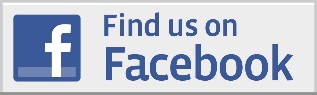 HORSESSaturday 12th August 2017Ring Events Commence at 9.00amRING MASTER: Tom McMahon ENTRY FEE: $2	PRIZE MONEY: 	1st	$5						2nd	$2SPECIAL REGULATIONS 	All horses from Hendra Virus affected areas must declare fitness of horse – Virus Free Status as per ASC Waiver Form  	The age of all horses must be reckoned from the 1st August. 	Insurance – all competitors must sign waiver forms. Under 18’s must have parent or guardian’s signature. 	The PIC number to be declared on the waiver form 	Consolation – all non-ribbon winners on the dayFurther Rules & Regulations can be found in our main schedule along with our sponsors list which will be available in June.EFA Member Number: 2108092DPI Event Registration Number: HER – 6510ADMISSION TO THE GROUNDS SaturdayNon-MembersAdults$12Children under 5 yrsFREEChildren 5-15yrs$3Pensioners$5MembersOn production of member’s ticketFREE